Домашнее задание по ритмике для 2 классаДля всех групп!Досочините ритмический аккомпанемент к мелодии: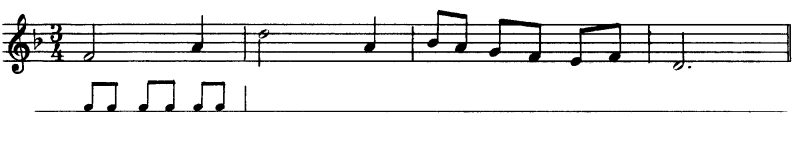 Придумайте свою ритмическую партию на 6-8 тактов в размере 2/4 с обязательным использованием двух пунктирных ритмов – восьмая с точкой шестнадцатая и четверть с точкой восьмая.Прохлопайте со счётом вслух.